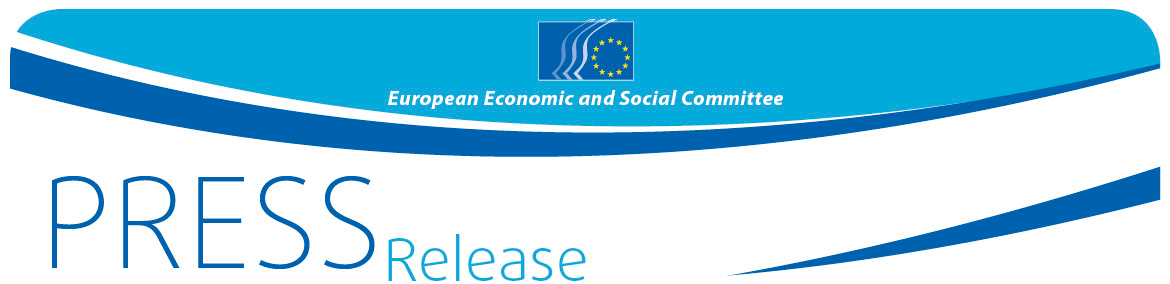 Az EGSZB kiemelkedő civil társadalmi kezdeményezések jutalmazására készül A 2016. ÉVI CIVIL TÁRSADALMI DÍJ TÉMÁJA: A MIGRÁCIÓKözel két év alatt példátlan menekülttömeg érkezett a háború sújtotta vagy kevésbé fejlett országokból az Európai Unióba, ami komoly hatást gyakorolt Európa politikai és társadalmi életére. Az élelem és a szállás biztosítása az EU-ba érkező menekültek tömegei számára, az új körülményekkel és a kulturális különbségekkel való megismertetésük, valamint az integrációs folyamat során történő támogatásuk mindig is jelentős kihívás volt és az is maradt, amellyel az érintett tagállamok csak a polgárok és általában véve a civil társadalom túlnyomó többségének spontán támogatása segítségével tudtak megbirkózni.Az EGSZB 2016. évi civil társadalmi díja azokat a civil szervezeteket, illetve magánszemélyeket kívánja jutalmazni, akik a menekültek és a migránsok megsegítése révén jelentősen hozzájárultak e kihívás megválaszolásához, ezáltal előmozdítva az európai értékeket és a kohéziót. A 2016. évi civil társadalmi díj egyedi célkitűzése olyan kezdeményezések elismerése, amelyeket már végrehajtottak, vagy amelyek folyamatban vannak, és az alábbi követelmények közül legalább egynek eleget tesznek:elsődleges beavatkozást és azonnali segélyt biztosítanak a migránsok és a menekültek számára,szociális támogatást, lakhatást és egészségügyi szolgáltatásokat nyújtanak,gyakorlati támogatást és tanácsadást biztosítanak,küzdenek az idegengyűlölet, a rasszizmus és a megkülönböztetés ellen,küzdenek a kizsákmányolás ellen és előmozdítják a kölcsönös tisztelet,ismeretterjesztést folytatnak a jogokat és kötelezettségeket illetően,képzést biztosítanak a harmadik országbeli állampolgárok és a fogadó közösségek számára.A követelmények teljes listája, valamint a nevezési lap elérhető a honlapunkon 2016 EESC Civil Society Prize. Idén első alkalommal a civil társadalmi díjra pályázók nevezéseit közvetlenül az EGSZB-hez lehet küldeni, egy EGSZB-tag jelölése nélkül. Kérjük, hogy bátorítsa az Ön országa civil társadalmi szervezeteit arra, hogy pályázzanak az EGSZB 2016. évi civil társadalmi díjára, és ezáltal segíthet abban, hogy az értékes projektek elismerést kapjanak.További tájékoztatásért kérjük, forduljon kollégánkhoz: Silvia AumairE-mail: press@eesc.europa.euTel.:+32 2 546 8141@EESC_PRESS_______________________________________________________________________________Az Európai Gazdasági és Szociális Bizottság, amelyet a Római Szerződés hozott létre 1957-ben, olyan tanácsadó szerv az uniós intézmények sorában, amely a szervezett civil társadalom különböző gazdasági és társadalmi szereplőit képviseli. Tanácsadó szerepe révén tagjai – s így az általuk képviselt szervezetek – részt vehetnek az EU-s döntéshozatal folyamatában. Az EGSZB 350 tagot számlál szerte Európából, akiket az Európai Unió Tanácsa nevez ki._______________________________________________________________________________34/2016. sz. SAJTÓKÖZLEMÉNY 2016. május 23.